Главное управление образованияГомельского областного исполнительного комитетаГосударственное учреждение образования«Гомельский областной институт развития образования»ОРГАНИЗАЦИЯМЕТОДИЧЕСКОЙ РАБОТЫУЧРЕЖДЕНИЯХ ОБРАЗОВАНИЯ (методические рекомендации)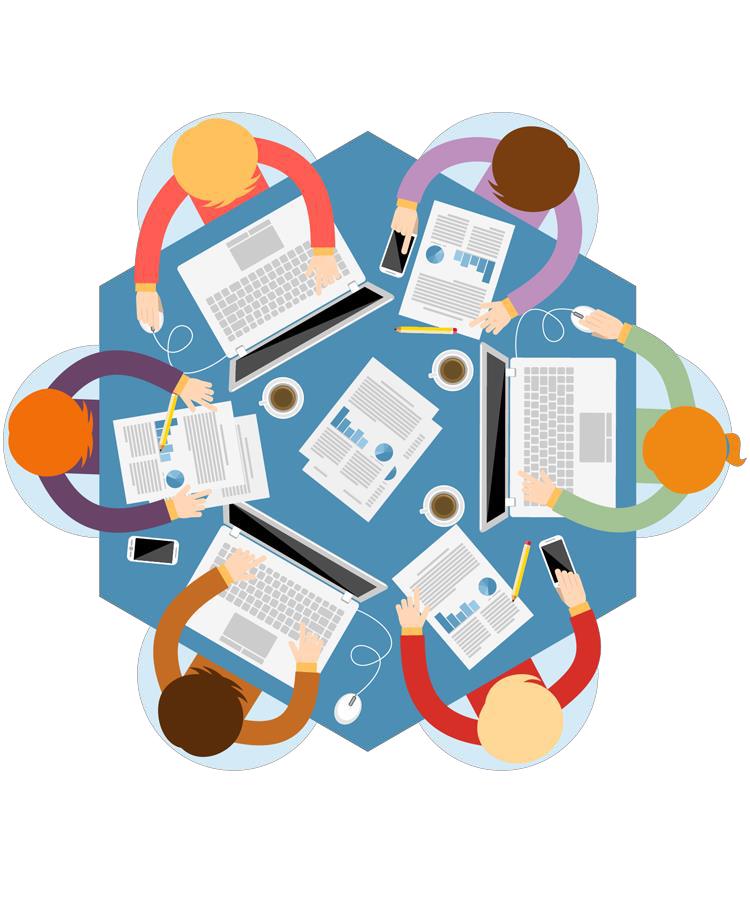 Гомель, 20192УДК 371ББК 74.204- 64Рецензенты:заведующий	кафедрой	педагогики	и	частных	методик	ГУО	«Гомельскийобластной  институт  развития  образования»,  кандидат  педагогических  наук,доцент Т.Н.Шилько;начальник отдела дошкольного, общего среднего, специального и профессионального образования главного управления образования Гомельского облисполкома Н.М.СапрыкоОрганизация методической работы в учреждениях образования (методические рекомендации) / сост. Л. Н. Никифорова, Ж. М. Шидловская. – Гомель: ГОИРО, 2019. – 24с.По решению Совета института ГУО «Гомельский областной институт развития образования» от 22.12.2017 внесены изменения и дополнения в методические рекомендации «Организация работы школьных методическихобъединений	педагогических	работников»,	ГОИРО,	2013	(сост.Л. Н. Никифорова, А. А. Поплавный).© Государственное учреждениеобразования «Гомельскийобластной институт развитияобразования», 2019Методические формирования учреждения образования ………….... 11 IV. Рекомендуемая литература по организации методической работы вПриложение 1. Образец приказа «Об организации методическойработы»Приложение 2. Образец положения о методическом объединениипедагогических работниковПриложение 3. Структура разделов плана работы методическогообъединения на текущий учебный годПриложение 4. Образец протокола заседания методическогообъединенияПриложение 5. Образец оформления титульного листа плана работы методического объединения4I. ОСНОВНЫЕ ПОЛОЖЕНИЯИнновационная направленность современного общества, приоритеты образовательной политики Республики Беларусь определяют необходимость в профессионально мобильных, компетентных, творчески мыслящих педагогах.Реализации	инновационного	потенциала	педагогических	работниковдолжна способствовать деятельность методических формирований. Профессиональные объединения педагогов в учреждениях образования на добровольной основе (методические объединения, школы профессионального роста и т.д.) представляют собой важную составляющую структуры методического сопровождения педагогов в системе непрерывного педагогического образования.Методическая работа1 – это целостная система мер, действий и мероприятий, направленных на всестороннее повышение квалификации, развитие и совершенствование профессионального мастерства и творчества каждого педагога с целью обеспечения качества образовательного процесса, достижения оптимального уровня образования, воспитания и развития личности ученика.Методическая работа2 – часть системы непрерывного образования преподавателей, воспитателей.Цель методической работы3 – создание условий личностного и профессионального развития педагога, формирования, развития и совершенствования педагогического мастерства и творчества для успешной реализации задач, стоящих перед современной системой образования.Задачи методической работы:повышение уровня методологической, психолого-педагогической и предметно-методической подготовки педагогов;развитие профессиональной компетентности (методической, информационной, коммуникативной, аналитической, проектировочной и др.);формирование инновационной направленности деятельности педагогического коллектива, проявляющейся в систематическом изучении, обобщении и распространении эффективного педагогического опыта, в работе по внедрению достижений педагогической науки в практику, в овладении педагогами такими видами деятельности, как моделирование, проектирование, конструирование, прогнозирование и др.;внедрение в практику работы инновационных педагогических технологий, активных, интерактивных форм и методов обучения и воспитания;освоение новых учебных программ, образовательных стандартов;обогащение образовательного процесса инновационными педагогическими технологиями, формами и методами обучения и воспитания;Глинский, А.А. Проектирование методической работы в современной школе / А.А. Глинский // Кіраванне ў адукацыі. – 2006. – №3. – С.63Современный словарь по педагогике / Сост. Е.С.Рапацевич. – Минск: Современное слово, 2001. – С.41Организация работы школьных методических объединений педагогических работников: методические рекомендации / сост. Л.Н.Никифорова, А.А.Поплавный – Гомель, 2013. – С.3.5оказание на диагностической дифференцированной основе консультационной научно-методической помощи педагогам в вопросах профессионального самообразования;повышение  информационной  культуры  педагогических  работников, внедрение информационно-коммуникационных технологий в практику работы; методическое   сопровождение   экспериментальной,   инновационной,исследовательской, проектной деятельности и др.Следует отметить, что задачи методической работы во многом зависят от условий, в которых функционирует учреждение образования.Направления методической работы:Организационно-методическая работа направлена на создание оптимальных условий для совершенствования и развития профессионализмапедагогических работников учреждения образования, реализацию профессиональных интересов каждого педагога.Организационно-методическая работа включает:создание системы методической работы в учреждении образования и организацию деятельности методических формирований (методических объединений, творческих или проблемных групп, педагогических мастерских, студий, лабораторий и др.);разработку локальных правовых актов, регламентирующих методическую работу в учреждении образования;планирование и организацию методической работы на основе проблем и перспектив региональной и национальной системы образования;вовлечение педагогов в процессы проектной, исследовательской и экспериментальной деятельности;организацию рефлексивной деятельности педагогов для выявления педагогических проблем и затруднений;организационно-методическое обеспечение выявления, изучения, обобщения передового педагогического опыта, аттестации педагогических работников;обеспечение взаимодействия методических формирований внутри учреждения образования по решению общих педагогических проблем;обеспечение мотивационно-стимулирующей поддержки творческого роста педагогов и др.Учебно-методическая работа – деятельность, направленная на профессиональное развитие педагогов и совершенствование процессов обучения и воспитания.Основными составляющими учебно-методической работы являются:оперативное реагирование на запросы педагогов по насущным профессиональным проблемам посредством организации участия в повышении квалификации, обучающих мероприятиях;проведение методических мероприятий в учреждении образования, направленных на совершенствование профессиональной культуры педагогов, в том числе методических компетенций, проектных и исследовательских умений и навыков;6подготовка методических материалов (разработок учебных занятий, воспитательных мероприятий, рекомендаций, памяток, схем и др.);индивидуальное консультирование педагогов по вопросам их профессионального развития, разработка индивидуального маршрута профессионального роста и др.Информационно-методическая работа. Информационные потоки в современном учреждении образования насыщены и многоплановы, поэтому управлять ими крайне важно, определяя значимость той или иной информации для совершенствования образовательного процесса и профессиональной деятельности конкретных педагогов.Составляющими информационно-методической работы являются:обеспечение знакомства педагогов с достижениями психологической ипедагогической наук, новинками научно-методической литературы, современными образовательными технологиями;формирование банка эффективных (инновационных) педагогических практик;создание условий для овладения информационно-коммуникационными, сетевыми технологиями и их внедрение в образовательный процесс;совершенствование информационно-методического пространства учреждения образования, в том числе посредством сайта учреждения образования, педагогических блогов и т.д.;обеспечение публикации в предметно-методических журналах и других средствах массовой информации материалов из опыта работы педагогов учреждения образования и др.Научно-методическая	работа	предполагает	обеспечение	организацииобразовательного процесса, совершенствование и повышение профессионального уровня педагогов на основе достижений современной психолого-педагогической науки и научно-практического опыта.Научно-методическая работа включает:организацию системного изучения педагогами современных достижений педагогической науки и практики обучения и воспитания;совершенствование рефлексивных умений педагогов, контроля и самоконтроля их профессионального роста на основе научных методов исследования;разработку и реализацию модели методической работы в учреждении образования, учитывающей специфику деятельности учреждения образования, его инновационный потенциал;методическое сопровождение инновационных процессов, реализуемых в рамках учебного заведения (разработка инновационных проектов для последующего внедрения);информирование педагогов об инновационных процессах в современной системе образования и др.7ОБ УПРАВЛЕНИИ МЕТОДИЧЕСКОЙ РАБОТОЙУЧРЕЖДЕНИИ ОБРАЗОВАНИЯРуководитель несет ответственность за эффективность деятельности всех направлений в функционировании учреждения образования (учебной работы, воспитательной работы, методической работы, финансово-экономической деятельности).Для организации и осуществления методической работы в учреждении образования руководитель назначает ответственного из числа заместителей.Заместитель руководителя, курирующий методическую работу: анализирует изменения в кадровом составе педагогического коллектива; вносит предложения о сохранении (изменении) составов методическихформирований и назначении их руководителей;готовит	проект	приказа	руководителя	учреждения	образования	оборганизации методической работы в текущем учебном году;планирует содержание методической работы в учреждении образованияна текущий год на основании анализа работы за предыдущий период; контролирует качество организации методической работы в учрежденииобразования;координирует	содержание	деятельности	методических	формирований,проводит обучающие мероприятия для их руководителей и др.Для организации методической работы в учреждении образования издается приказ.Приказ «Об организации методической работы» (приложение 1) является локальным правовым актом4, который издается в учреждении образования и относится к приказам по основной деятельности (срок хранения – 10 лет5). Документ оформляется на бланке приказов учреждения образования с сохранением всех соответствующих реквизитов6.констатирующей части приказа указывается основание для организации методической работы, например: «С целью повышенияэффективности педагогической деятельности, совершенствования профессиональных компетенций педагогических работников».распорядительной части приказа перечисляются создаваемые методические формирования и их руководители, а также иные указания, существенные для организации качественной методической работы в учреждении образования.Постановление Министерства юстиции Республики Беларусь от 19.01.2009 № 4 «Об утверждении Инструкции по делопроизводству в государственных органах, иных организациях» (с изм. и доп.) гл.7, п.93Постановление Министерства образования Республики Беларусь от 24.05.2012 № 52 «Об установлении перечня документов Национального архивного фонда Республики Беларусь, образующихся в процессе деятельности Министерства образования Республики Беларусь, структурных подразделений областных и Минского городского исполнительных комитетов, осуществляющих государственно-властные полномочия в сфере образования и по делам молодежи, государственных организаций, подчинённых Министерству образования республики Беларусь, с указанием сроков хранения» п.19, 19.1Постановление Министерства юстиции Республики Беларусь от 19.01.2009 № 4 «Об утверждении Инструкции по делопроизводству в государственных органах, иных организациях» (с изм. и доп.) гл.3, п.26, гл.7, п.п.92. 98-8Каждый пункт приказа содержит информацию следующей последовательности: «кому (конкретное лицо или группа лиц) – что (конкретное поручение) – когда (срок исполнения)».Распорядительная часть приказа заканчивается указанием должностного лица, ответственного за контроль исполнения всего документа (или отдельных его пунктов). Отсутствие указания о лице, ответственном за контроль исполнения приказа, свидетельствует о том, что контрольная функция осуществляется руководителем. Не допускается формулировка «Контроль исполнения приказа оставляю за собой».распорядительную часть приказа также не включается пункт «Приказ довести до сведения…», так как перечень лиц, подлежащих ознакомлению с содержанием приказа, прилагается к документу либо оформляется на оборотной стороне последнего листа документа.У заместителя руководителя, курирующего методическую работу в учреждении образования, хранится копия приказа, заверенная в соответствии с требованиями делопроизводства7.При планировании методической работы учреждения образования на учебный год необходимо учитывать, что отдельные мероприятия могут размещаться в разных разделах плана работы учреждения образования на год.Основные  же  методические  мероприятия  отражаются  в  разделе,  вкотором планируется работа с педагогическими кадрами (аттестация педагогических работников, выявление, изучение и обобщение эффективного педагогического опыта; организация повышения квалификации и самообразования педагогов и др.). Вопросы контроля организации и осуществления методической работы, темы заседаний тематических педагогических советов аккумулируются в разделе, в котором планируются мероприятия руководства образовательным процессом и организации контроля (работа педагогического совета, совещания, планирование вопросов контроля и др.).Заместитель руководителя, курирующий методическую работу, в конце учебного года анализирует методическую работу (в первом разделе плана работы учреждения образования на учебный год «Анализ работы учреждения образования за 20__/20__ учебный год»), осуществленную в учреждении образования. Исходя из выявленных в ходе анализа проблем и достижений определяются задачи для организации методической работы в следующем учебном году, а также темы, содержание и формы соответствующих методических мероприятий, направленных на устранение проблем, трансляцию эффективного опыта.Примерная последовательность изложения аналитической информации: 1) анализ фактического материала, представленного в сравнении(динамике за 3 года), визуализированного с помощью графиков, диаграмм, таблиц и др.;Постановление Министерства юстиции Республики Беларусь от 19.01.2009 № 4 «Об утверждении Инструкции по делопроизводству в государственных органах, иных организациях» (с изм. и доп.) гл.4, п.64.9указание на выявленные проблемы, сдерживающие процесс развития по конкретным направлениям деятельности, и достижения, отраженные в результатах (например: «… вместе с тем анализ посещения учебных занятий … позволяет сделать вывод о крайне незначительном использовании педагогами методов и приемов, направленных на формирование у учащихся навыков самостоятельной познавательной деятельности, что сказывается на результатах…» и др.);постановка задач для решения выявленных проблем и трансляции опыта успешной деятельности в следующем учебном году (задачи целесообразно формулировать в конце аналитической части годового плана работы учреждения образования, т.е. в конце первого раздела. Задач, относящихся к решению проблем, выявленных в ходе осуществления методической работы в учреждении образования, не нужно формулировать много. Их может быть одна - две)8.В анализе следует избегать общих теоретических положений и общеизвестных фактов (например: «обучение – это целенаправленные процесс…», «цель образования – формирование гармонично развитой личности…»), обезличенных суждений (например: «как известно», «многие считают») и т.д. При интерпретации таблиц, диаграмм и другого визуального материала целесообразно использовать обобщенные цифровые данные (например, «75% педагогов указали, что испытывали затруднения…»), при этом (в отдельных случаях) можно отметить педагогов, достигших значимых результатов в педагогической деятельности (например, победа учителя (учеников) в конкурсе (олимпиаде), участие в подготовке учебника и др.).При подведении итогов необходимо обращать внимание на причины, приведшие как к положительным результатам, достижениям, так и к снижению качества образовательного процесса, результативности и др. В первом случае в предстоящий план работы будут внесены мероприятия по трансляции эффективного опыта на разных уровнях, во втором – система мероприятий, направленных на коррекцию, устранение «пробелов» в методических знаниях.Важным аспектом методической работы является диагностика. Педагогическая диагностика обеспечивает изучение образовательногопроцесса, способствует выявлению предпосылок, условий и результатов деятельности в целях ее оптимизации и повышения эффективности. Объектами педагогической диагностики являются: педагог, обучающийся, содержание педагогической деятельности, педагогические средства и методы, формы организации образовательного процесса, результаты педагогической деятельности и т.д.8 Стоит избегать излишнего количества задач. Целесообразно формулировать одну задачу относительно нескольких выявленных в анализе проблем, если предполагается их решение посредством одних и тех же мероприятий. Формулировать задачи рекомендуем, используя глагол (например, сформировать…, совершенствовать…, обеспечить…, организовать…, подготовить… и т.д.), и указав «что» необходимо будет предпринять для улучшения проблемной ситуации, а также «как», «посредством чего» осуществлять. Содержание задач не должно повторяться из года в год, это может свидетельствовать о неэффективности проводимых мероприятий.10Необходимо в конце учебного года, перед планированием методической работы на следующий учебный год, изучить затруднения и профессиональные запросы педагогов учреждения образования.Диагностика профессиональных затруднений проводится в форме анкетирования, тестирования или наблюдения.Анкетирование – разновидность исследовательского метода опроса в психологии и педагогике, позволяющего на основе письменных ответов на предложенные вопросы выявить точки зрения и тенденции, имеющие место в группе респондентов.Тестирование – это исследовательский метод, который позволяет выявить уровень знаний, умений и навыков, способностей и других качеств личности тестируемых, а также их соответствие определенным нормам, анализируя способы выполнения ими ряда специальных заданий.Наблюдение – метод исследования, который заключается в систематическом и целенаправленном восприятии изучаемого объекта с целью сбора информации, фиксации действий и проявлений поведения объекта для изучения. Чтобы фиксировать результаты наблюдения целесообразно вести карту наблюдения (графический бланк с перечнем явлений, на которые необходимо обратить внимание и зафиксировать особенности их проявления и т.д.).По итогам проведения диагностики обязательно готовится аналитическая информация (отчет), в которой указывается время проведения, количество респондентов, цель диагностики, диагностический инструментарий, итоговые количественные данные, на основе которых формулируются выводы и соответствующие им рекомендации.Для накопления и хранения информационно-методического фонда, являющегося базой для оказания конкретной методической помощи педагогамих профессиональном росте и развитии, можно создать методический кабинет (специально оборудованное помещение, часть помещения).Рекомендуемое содержание (оборудование) методического кабинета:информационные стенды с тематическими подборками;методическая библиотека (фонд нормативных правовых документов, предметных журналов, литературы по психологии, педагогике, методике преподавания, учебно-программные материалы);медиатека;методическая копилка из опыта работы педагогов (сценарные разработки уроков (занятий), мероприятий, методические продукты (алгоритмы, памятки, схемы, буклеты, модели и др.)).Желательно оборудовать методический кабинет современными медийными средствами и обеспечить доступ в Интернет.целью развития виртуального методического пространства на официальном сайте учреждения образования целесообразно выделить отдельную рубрику «Виртуальный методический кабинет», что обеспечит доступ каждого педагога к электронным методическим материалам,11объединение и вовлечение педагогов учреждения образования в целенаправленный процесс по развитию профессионального мастерства.Примерная структура «виртуального методического кабинета»:информация о методических формированиях учреждения образования ипедагогах;методическая копилка (ссылки на статьи, сетевые ресурсы, методические продукты, подготовленные педагогическими работниками методических объединений учреждения образования, список новинок научно-методической литературы и т.д.);пункт дистанционного консультирования;анонсы мероприятий (конкурсов, конференций и др.).Для эффективного функционирования «виртуального методического кабинета» необходимо наличие в учреждении образования соответствующего локального правового документа, четко определяющего ответственных за содержательное наполнение и техническое сопровождение (соответствующие пункты можно предусмотреть в приказах руководителя «Об организации методической работы» или «О совершенствовании функционирования сайта учреждения образования (информационного пространства учреждения образования)»).МЕТОДИЧЕСКИЕ ФОРМИРОВАНИЯ УЧРЕЖДЕНИЯ ОБРАЗОВАНИЯрамках осуществления методической работы в учреждении образования создаются методические формирования (далее – МФ) –объединения педагогов, создаваемые с целью удовлетворения профессиональных запросов, решения профессиональных затруднений, трансляции эффективного педагогического опыта.Виды профессиональных формирований педагогов:методическое объединение – объединение педагогов одного или нескольких смежных учебных предметов, направлений;школа совершенствования педагогического мастерства – объединение педагогических работников, испытывающих затруднения в решении задач профессиональной деятельности;школа молодого педагога – объединяет молодых педагогических работников со стажем работы до двух лет (целесообразно создавать в случае, если к работе приступили более трех молодых педагогов);школа передового опыта – объединение педагогов, желающих изучить лучший опыт своих коллег по интересующей теме (проблеме) и внедрить его в свою педагогическую практику;творческая группа – это профессиональное объединение педагогов (без учета стажа и категории), заинтересованных во взаимном творчестве, коллективном сотрудничестве по изучению, разработке, обобщению материалов по заявленной теме с целью поиска оптимальных путей её развитиятрансляции (чаще является временным формированием);12проблемная группа – объединение опытных педагогов (по различным учебным предметам, направлениям), интересующихся педагогической проблемой для поиска эффективного способа её разрешения и др.Как отмечено выше, приказом руководителя учреждения образования назначается руководитель каждого МФ – это, как правило, лидер, генератор и инициатор конкретных методических дел, мотиватор творческой деятельности педагогов, аккумулятор прогрессивных педагогических идей, проводник новых знаний, регулятор личностных и профессиональных отношений. Назначая руководителя методического формирования, необходимо также помнить, что этот педагог должен:обладать организаторскими и коммуникативными способностями;уметь прогнозировать и планировать как свою деятельность, так и деятельность коллег;иметь положительные результаты в профессиональной деятельности; пользоваться авторитетом у коллег.Подробнее остановимся на особенностях методического объединения (далее – МО), деятельность которого регламентируется положением о данной структуре (приложение 2). В положении о МО находят отражение следующиепозиции: предназначение (миссия) МО, цель, задачи, условия функционирования и др.При организации работы МО важно учитывать личностно ориентированный подход, т.е. методическое сопровождение необходимо строить таким образом, чтобы каждый педагог имел возможность профессионального самовыражения, творчества, личного вклада в успешность функционирования учреждения образования, а также получал необходимую и своевременную помощь в решении личных профессиональных затруднений.Руководитель МО несет ответственность за ведение документации и её своевременное предоставление заместителю руководителя, курирующему методическую работу в учреждении образования.Документация МО (необходимый минимум):положение о МО учреждения образования;инструктивно-методические письма, регламентирующие деятельность педагогов, объединенных в МО, и аналитические материалы,копия приказа руководителя «Об организации методической работы»;информация о членах МО;план работы МО на текущий учебный год (приложение 3);протоколы заседаний МО в краткой форме (приложение 4);другая информация (материалы из опыта работы педагогов МО (сценарии, памятки, шаблоны и др.)).Положение о МО учреждения образования рассматривается на заседании педагогического совета, где принимается решение «рекомендовать к утверждению руководителем учреждения образования и использовать в работе методических объединений». Нет необходимости утверждать положения о МО по каждому учебному предмету, направлению, достаточно одного положения о МО для учреждения образования.13Кроме инструктивно-методического письма Министерства образования Республики Беларусь об организации образовательного процесса в текущем учебном году и соответствующих приложений по учебным предметам (в случае объединения педагогов-предметников), к документам, регламентирующим деятельность педагогов, относится ряд других нормативных правовых актов и инструктивно-методических материалов, которые не утратили своей актуальности. Целесообразно руководителю МО подготовить для педагогов, входящих в состав МО, перечень соответствующих документов для оперативного использования в работе.каждого руководителя МО должна быть информация о педагогических работниках, членах МО (чаще всего она представлена на бумажном носителе). Вместе с тем для своевременной корректировки содержания методической работы с педагогами МО, учета сведений о повышении их профессионального мастерства и результативности педагогической деятельности каждого педагога целесообразно вести электронную базу. Преимущества электронной базы в сравнении с ее бумажным аналогом заключаются в возможности оперативного заполнения и полноте (объеме) собираемой информации. С помощью электронной базы можно отслеживать преемственность в профессиональных интересах педагогов, тематике повышения квалификации, трансляции продуктивного опыта педагогической деятельности и т.д., что, при грамотном управлении, будет способствовать повышению качества методической работыразвитию профессионализма каждого педагога9.приказе об организации методической работы в учреждении образования целесообразно указать ответственных за ведение электронной базы, порядок использования и заполнения информации руководителем МО,заместителем руководителя учреждения образования, курирующим методическую работу.План работы МО составляется на учебный год. Для определения основных задач методической работы на следующий учебный год, обеспечения согласованности в методическом сопровождении педагогических работников и единства подходов в документировании заместитель руководителя учреждения образования, курирующий методическую работу, совместно с руководителями МО обсуждают (в апреле-мае текущего учебного года) проблемы в организации методического сопровождения педагогов, содержание их профессиональных запросов, выявленных в ходе проведенной диагностики, а также знакомятся с рекомендациями Министерства образования Республики Беларусь по результатам инициированных республиканских мониторингов.План работы МО на учебный год включает следующие разделы:Раздел I. «Анализ работы МО за прошедший учебный год, задачи деятельности на предстоящий учебный год».Раздел II. «План проведения заседаний МО».Раздел III. «График проведения предметной декады (недели), открытых учебных занятий (внеурочных мероприятий и др.)».Раздел IV. «Мероприятия с молодыми педагогическими работниками».Режим доступа (11.07.2019): https://drive.google.com/open?id=1dj8i5vt3wg4beWnK5EmOZfA0d7L-LFIJ14Раздел V. «График трансляции продуктивного педагогического опыта».Раздел VI. «Методическое сопровождение образовательного процесса».разделе «Анализ работы МО за …учебный год» должна быть отражена результативность работы МО за указанный период по направлениям или задачам деятельности. Анализируя деятельность, руководителю МО необходимо ответить на вопросы: «Какие результаты достигнуты, что способствовало их достижению и как это транслировалось или предполагается транслировать?», «Какие затруднения возникли, что привело к их возникновению и как планируется их устранить?». Анализ работы МО должен быть логичным и последовательным, аргументированным и объективным. Общие требования к содержанию анализа работы МО аналогичны подходам, предъявляемым к анализу методической работы в учреждении образования.Раздел «План проведения заседаний МО». Согласно инструктивно-методическим письмам Министерства образования Республики Беларусь рекомендуется проводить в течение учебного года 4 заседания МО. Темы заседаний МО должны отражать приоритетные направления развития конкретного учреждения образования, региона и согласовываться с тенденциями развития национальной системы образования.План работы МО подписывает составивший его руководитель, утверждает – заместитель руководителя учреждения образования, курирующий методическую работу (приложение 5).При планировании, подготовке и проведении заседаний МО и других обучающих методических мероприятий, необходимо выбирать активные формы и приёмы организации взаимодействия их участников, избегать чтения докладов, лекций.По итогам заседания МО готовится протокол, который рекомендуем вести в краткой форме10. Решения, принимаемые на заседаниях МО, должны быть конкретными, практико и личностно ориентированными, иметь сроки исполнения.Раздел «График проведения предметной декады (недели), открытых учебных занятий (внеурочных мероприятий и др.)». Во время проведения предметных декад (недель) учреждение образования становится площадкой для обмена опытом, демонстрации лучших педагогических наработок. Предметная декада (неделя) может быть «сплошная» (т.е. на протяжении нескольких дней проводятся открытые мероприятия) или «сквозная» («предметные дни» и соответствующие методические мероприятия приурочены к знаменательным датам). Все планируемые мероприятия вносятся в соответствующий раздел плана работы МО. Данный раздел включает также график проведения открытых учебных занятий (внеурочных мероприятий и др.).раздел «Работа с молодыми педагогическими работниками» целесообразно внести мероприятия из плана работы школы молодого педагога (если такое МФ создано в учреждении образования), из планов работыПостановление Министерства юстиции Республики Беларусь от 19.01.2009 № 4 «Об утверждении Инструкции по делопроизводству в государственных органах, иных организациях» (с изм. и доп.) гл.7, п.104,15педагогов-наставников с молодыми педагогическими работниками (если они приняты на работу и являются членами данного МО), а также консультации и иные обучающие мероприятия с молодыми коллегами, которые планируются конкретным МО.Раздел «График трансляции продуктивного педагогического опыта» содержит соответствующую информацию о трансляции педагогического опыта на страницах научно-методических изданий, областном методическом портале,ходе областных и республиканских мероприятий (конкурсов, фестивалей, конференций, семинаров и др.).разделе «Методическое сопровождение образовательного процесса» необходимо планировать мероприятия по разработке заданий к конкурсам, олимпиадам, экзаменам, методических рекомендаций, материалов в рамках реализации инновационного проекта и т.д.Для повышения эффективности методической работы важно не только определение содержания методических мероприятий, ориентированного на практику, но и выбор форм проведения, которые будут способствовать реализации творческого и профессионального потенциала каждого педагога.К новым групповым формам методической работы относятся: open space («технология открытого пространства»), open room («технология открытый класс»), world cafe (технология «мировое кафе»), «урок для взрослых», мастер-класс, панельная дискуссия, сase-study (анализ конкретных ситуаций, ситуационный анализ), дебаты, мозговой штурм (брейнсторминг), интенсив, тренинг, ротация (технология «карусель»), стратегические сессии, форсайт-сессии, ехреriеntiаl lеаrning gаmеs (игры, направленные на обучение через опыт)11.Следует также отметить, что организатор методического мероприятия принимает на себя функцию не только руководителя процессом, но и в определенных соотношениях фасилитатора, тьютора, коуча, ментора, наставника, мастера.При подготовке к проведению методического мероприятия необходимо продумать форму итоговой рефлексии и проект методического продукта,который будет разработан в ходе мероприятия (памятка, схема, модель, технологическая карта и т.д.).Данные методические рекомендации созданы с целью улучшения качества методической работы в учреждениях образования области, повышения эффективности деятельности МО, выработки единых подходов, требований к организации методической работы путем оптимизации и минимизации объема и повышения качества, издаваемых в учреждениях образования локальных правовых документов.Режим доступа (10.07.2019): https://orgpsyjournal.hse.ru/data/2011/12/29/1262441531/OrgPsy_2011-2_Martynova_53-91.pdf.16IV. РЕКОМЕНДУЕМАЯ ЛИТЕРАТУРАПО ОРГАНИЗАЦИИ МЕТОДИЧЕСКОЙ РАБОТЫУЧРЕЖДЕНИИ ОБРАЗОВАНИЯБулахова, З. Н. Секреты методической работы, Подсказки методиста: метод. пособие / З. Н. Булахова. – Минск: Зорны Верасок, 2017. – 108 с. – (Формирование и развитие управленческой компетенции руководителей учреждений образования).Глинский, А. А. Работа с молодыми специалистами в учреждении общего среднего образования: практические советы / А. А. Глинский,Л. Маевская, А. С. Сечко; под ред. А. А. Глинского. – Минск: Зорны Верасок, 2015. – 124 с.Глинский, А. А. Методические формирования в современной школе: практические советы для руководителей учреждений общего среднего образования, руководителей методических объединений, Школы молодого учителя, методистов районных (городских) учебно-методических кабинетов / А. А. Глинский, В. Л. Маевская, А. С. Сечко; под ред. А. А. Глинского. – 2-е изд., испр. – Минск: Зорны Верасок, 2018. – 108 с.Кашлев, С. С. Технология интерактивного обучения / С. С. Кашлев. –Мн.: Белорусский верасень, 2005. – 196 с.Современные технологии для обучения взрослых: учеб.-метод. пособие / авт.: А. А. Глинский, С. В. Дзюбенко, Н. И. Запрудский [и др.]; под общ. ред. канд. пед. наук Н. И. Запрудского; ГУО «Академия последиплом. Образования». – Минск: АПО, 2012. – 280 с.6. Постановление Министерства юстиции Республики Беларусь от 19.01.2009 №4 «Об утверждении Инструкции по делопроизводствугосударственных органах и организациях Республики Беларусь» (с изм. и доп., в ред. пост. Минюста РБ от 13.03.2019 №39).Фопель, К. Психологические принципы обучения взрослых. Проведение воркшопов, семинаров, мастер-классов. Пер. с нем. – М.: Генезис, 2010. – 360 с.17Приложение 1к методическим рекомендациямОБРАЗЕЦ ПРИКАЗА«Об организации методической работы»Об организации методической работыцелью повышения эффективности педагогической деятельности, совершенствования профессиональных компетенций педагоговПРИКАЗЫВАЮ:1. Организовать в 20__/20__ учебном году работу методических формирований, назначив:1.1. их руководителями педагогических работников согласно приложению 112;1.2. учителей-наставников из числа педагогического коллектива, закрепив за ними молодых специалистов согласно приложению 2;Заместителю директора по учебной работе, ответственной за организацию методической работы, Ивановой И.И.:2.1. организовать своевременное повышение квалификации педагогических работников учреждения образования в учреждениях дополнительного образования взрослых согласно плану-графику повышения квалификации текущего 20__/20__ учебного года и согласно приложению 3.2.2. обеспечить функционирование на сайте учреждения образования раздела «виртуальный методический кабинет» и его регулярное (еженедельно) содержательное обновление;2.3. …….Контроль за исполнением приказа возложить на заместителя директора по учебной работе Иванову И.И.Директор	И.О.Фамилия12 Все приложения оформляются на отдельных листах в соответствии с Постановлением Министерства юстиции Республики Беларусь от 19.01.2009 № 4 «Об утверждении Инструкции по делопроизводству в государственных органах, иных организациях» (с изм. и доп.) пп.56, 58.18С приказом ознакомлены:	И.О.ФамилияИ.О.Фамилия*далее перечисляются все МО и другие методические формирования, организуемые в учреждении образования, исходя из специфики его деятельности.Приложение 2к приказу директора школы№Список молодых специалистов и закрепленных за ними педагогов-наставниковПриложение 3к приказу директора школы№План-график повышения квалификации педагогических работников20Приложение 2к методическим рекомендациямУТВЕРЖДЕНО13Приказ директораГУО «Средняя школа №…г.Энска»№ОБРАЗЕЦ ПОЛОЖЕНИЯМЕТОДИЧЕСКОМ ОБЪЕДИНЕНИИ ПЕДАГОГИЧЕСКИХ РАБОТНИКОВОБЩИЕ ПОЛОЖЕНИЯ1.1. Методическое объединение (далее – МО) педагогических работников является одним из методических формирований учреждения образования.1.2. МО организуется при наличии не менее трех педагогов по одному учебному предмету (направлению) или такого же количества педагогов по нескольким учебным предметам, направлениям.1.3. МО создается, реорганизуется и ликвидируется приказом руководителя учреждения образования.1.4. МО непосредственно подчиняется заместителю руководителя, курирующему методическую работу в учреждении образования.1.5. Деятельность МО строится на основе годового плана работы учреждения образования и регламентируется уставом, приказами руководителя учреждения образования, настоящим Положением, иными нормативными правовыми и локальными правовыми актами.2. ЦЕЛЬ И ЗАДАЧИ ДЕЯТЕЛЬНОСТИ МО2.1. Цель: обеспечение потребности педагогических работников учреждения образования в непрерывном повышении профессионализма посредством внедрения эффективного педагогического опыта для совершенствования профессиональных компетенций.2.2. Задачи:информировать педагогов об изменениях в нормативной правовой документации, регламентирующей образовательный процесс, о достижениях современной педагогической и психологической науки, эффективном педагогическом опыте педагогических работников;создавать условия для освоения нового содержания, технологий и методов педагогической деятельности;выявлять и обобщать эффективный педагогический опыт, обеспечивать внедрение его в практику работы учреждения образования;13 Постановление Министерства юстиции Республики Беларусь от 19.01.2009 № 4 «Об утверждении Инструкции по делопроизводству в государственных органах, иных организациях» (гл.4, п.52).21обеспечивать интеграцию в педагогическую практику эффективного опыта работы педагогов, результатов успешной реализации инновационных проектов;выявлять педагогические затруднения;определять и осуществлять коррекционные мероприятия по их устранению.ОРГАНИЗАЦИЯ РАБОТЫ МО3.1. Возглавляет работу МО руководитель, назначаемый руководителем учреждения образования из числа наиболее опытных педагогов.3.2. Заседания МО проводятся не реже одного раза в четверть согласно плану работы МО на учебный год.Структура содержания плана проведения заседания МО: дата проведения, форма проведения, тема заседания и вопросы для обсуждения, выносимые на заседание МО, ответственный исполнитель, итоговые материалы.По каждому из обсуждаемых вопросов на заседании принимаются решения, которые фиксируются в протоколе краткой формы. Протоколы подписываются руководителем МО.3.3. Контроль деятельности МО осуществляется заместителем руководителя учреждения образования, курирующим методическую работу, в соответствии с планом работы учреждения образования на текущий учебный год.ПРАВА И ОБЯЗАННОСТИ ЧЛЕНОВ МО4.1. Члены МО имеют право:рекомендовать педагогических работников для повышения квалификационной категории;изучать, обобщать, транслировать, внедрять эффективный педагогический опыт;выдвигать	кандидатуры	педагогических	работников	для	участия	вконкурсах профессионального мастерства и других аналогичных мероприятииях;обращаться за консультацией к руководителю, заместителю руководителя учреждения образования по проблемным вопросам обучения и воспитания, вносить предложения об улучшении образовательного процесса в учреждении образования;инициировать участие педагогов МО в различных формах повышения квалификации, вносить предложения о совершенствовании форм проведения заседаний МО.Члены МО обязаны:знать нормативные правовые, инструктивно-методические документы Министерства образования Республики Беларусь по вопросам обучения и воспитания, защиты прав несовершеннолетних, организации образовательного процесса, методической работы;руководствоваться в методической работе данным Положением;22осуществлять методическую работу в соответствии с планом работы МО на учебный год;исполнять решения, принятые на заседании МО;нести ответственность за результаты и качество своей работы.ДОКУМЕНТАЦИЯ МО:Положение о МО педагогических работников;копия приказа руководителя учреждения образования «Об организации методической работы»;инструктивно-методические письма и аналитические материалы по вопросам деятельности МО, педагогических работников, членов МО;информация о членах МО;план работы МО на текущий учебный год (планы работы МО за два прошедших учебных года должны сохраняться в бумажном варианте);протоколы заседаний МО (в краткой форме);другая информация (материалы из опыта работы педагогов (сценарии, памятки, шаблоны и др.)).23Приложение 3к методическим рекомендациямСТРУКТУРА РАЗДЕЛОВ ПЛАНА РАБОТЫметодического объединения на текущий учебный годРаздел I.Анализ работы методического объединения за 20__/20__ учебный год и задачи деятельности методического объединения на 20__/20__ учебный годРаздел II. План проведения заседаний МО24Приложение 4к методическим рекомендациямОБРАЗЕЦ ПРОТОКОЛАзаседания методического объединения(краткая форма)Государственноеучреждение образования«Средняя школа №11г.Энска»ПРОТОКОЛ14№г.Энскзаседанияметодического объединенияРуководитель – П.П.Петрова.Присутствовали: С.С.Сидорова, К.К.Козлова, Б.Б.Басова.СЛУШАЛИ:О современных формах проведения заседаний методического объединения.…РЕШИЛИ:1.1. Заседание методического объединения по теме «…» провести в форме «мировое кафе».Ответственный: К.К.Козлова, учитель математики.Срок: 05.11.2019.1.2. Создать блог учителей методического объединения.Ответственный: Б.Б.Басова, учитель математики и информатики.Срок: до 01.10.2019.…Ответственный: …Срок: …Руководитель	П.П.Петрова14 В связи с тем, что «Альбом форм организационно-распорядительных документов с комментариями (на основе унифицированных форм документов Унифицированной системы организационно-распорядительной документации)» в 4-м изд. (2017г.) не содержит примеров оформления протоколов, в данных рекомендациях используется ссылка на аналогичный альбом, его 2-е издание 2006 г. (с.27).25Приложение 5к методическим рекомендациямОбразец оформления титульного листаплана методического объединения15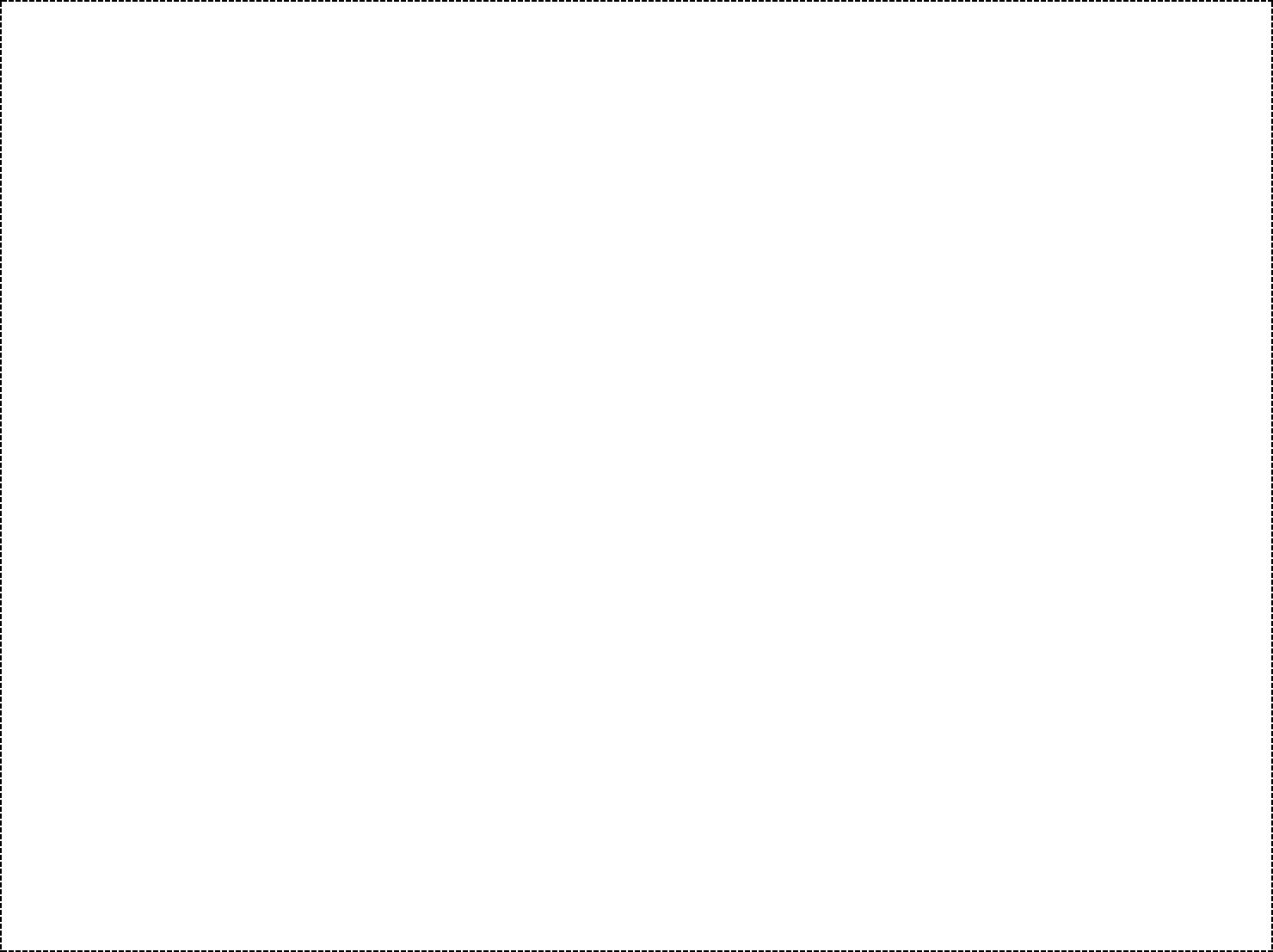 титульная страницаГосударственное учреждение образования«Средняя школа №… г.Энска»УТВЕРЖДАЮЗаместитель директорапо учебной работеИ.И.Иванова.ПЛАН РАБОТЫметодического объединения учителей математики, физики, информатикина 20__/20__ учебный годЭнск, 20__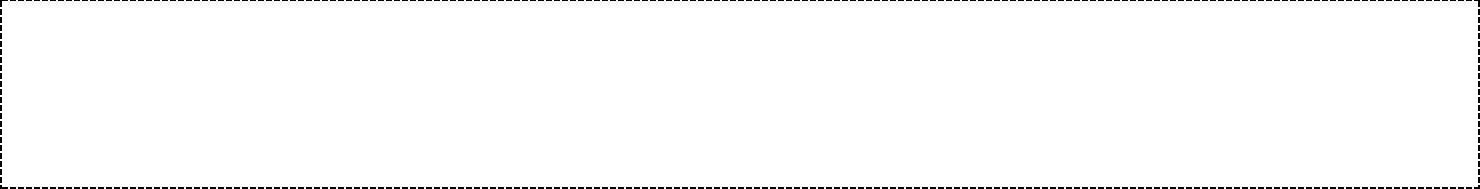 последующие страницысодержание плана**На последней странице плана делается запись: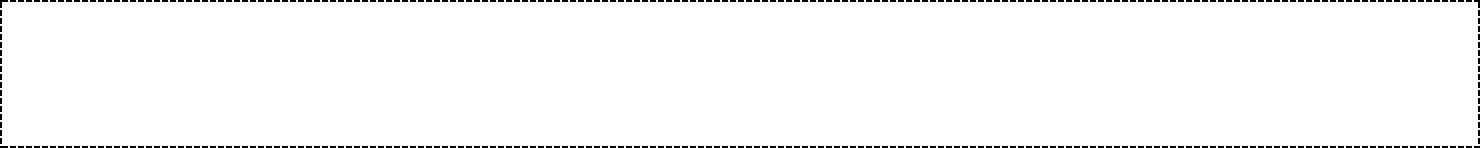 Руководитель МО	П.П.Петрова(подпись)Гербовая печать на данном документе не ставится.3СОДЕРЖАНИЕI. Основные положения ...…………………………………………………4II. Об управлении методической работой в учреждении образования7учреждении образования …………………………………………………16Приложения17Аддзел адукацыіОтдел образования…….. гарадскога выканаўчага камітэта…….. городского исполнительного комитетаДзяржаўная ўстанова адукацыіГосударственное учреждение образования«Сярэдняя школа №… г……»«Средняя школа №… г……»ЗАГАДПРИКАЗ№г.Энскаг.Энска1919Приложение 1к приказу директора школы№Список методических формированийСписок методических формированийНазваниеРуководительметодического формирования(Фамилия И.О., должность,квалификационная категория)Методическое  объединение  учителейИванов И.И., учитель истории первойрусского языка и литературыквалификационной категории*Молодой специалистПедагог-наставник(Фамилия И.О., должность)(Фамилия И.О., должность,квалификационная категория)Сидоров  С.С.,  учитель  английскогоПетрова  П.П.,  учитель  английскогоязыкаязыкавысшейквалификационнойкатегориив 20__/20__ учебном годув 20__/20__ учебном годуДата повышенияУчреждениеФамилия И.О. педагога,Дата повышениядополнительногоФамилия И.О. педагога,квалификациидополнительногодолжностьквалификацииобразования взрослыхдолжностьобразования взрослых02.01.2019-06.01.2019БГПУ им.М.ТанкаИванова И.И.,учитель-дефектолог…№ДатаФормаФормаФормаТема заседания,Тема заседания,Тема заседания,Тема заседания,Тема заседания,ОтветственныйОтветственныйОтветственныйОтветственныйОтветственныйОтветственныйИтоговыйпроведенияпроведенияпроведенияпроведенияпроведениявопросы длявопросы длявопросы дляматериалобсужденияобсужденияобсужденияРаздел  III. График  проведения  предметной  декады  (недели),  открытых  учебныхРаздел  III. График  проведения  предметной  декады  (недели),  открытых  учебныхРаздел  III. График  проведения  предметной  декады  (недели),  открытых  учебныхРаздел  III. График  проведения  предметной  декады  (недели),  открытых  учебныхРаздел  III. График  проведения  предметной  декады  (недели),  открытых  учебныхРаздел  III. График  проведения  предметной  декады  (недели),  открытых  учебныхРаздел  III. График  проведения  предметной  декады  (недели),  открытых  учебныхРаздел  III. График  проведения  предметной  декады  (недели),  открытых  учебныхРаздел  III. График  проведения  предметной  декады  (недели),  открытых  учебныхРаздел  III. График  проведения  предметной  декады  (недели),  открытых  учебныхРаздел  III. График  проведения  предметной  декады  (недели),  открытых  учебныхРаздел  III. График  проведения  предметной  декады  (недели),  открытых  учебныхРаздел  III. График  проведения  предметной  декады  (недели),  открытых  учебныхРаздел  III. График  проведения  предметной  декады  (недели),  открытых  учебныхРаздел  III. График  проведения  предметной  декады  (недели),  открытых  учебныхРаздел  III. График  проведения  предметной  декады  (недели),  открытых  учебныхРаздел  III. График  проведения  предметной  декады  (недели),  открытых  учебныхРаздел  III. График  проведения  предметной  декады  (недели),  открытых  учебныхРаздел  III. График  проведения  предметной  декады  (недели),  открытых  учебныхРаздел  III. График  проведения  предметной  декады  (недели),  открытых  учебныхРаздел  III. График  проведения  предметной  декады  (недели),  открытых  учебныхРаздел  III. График  проведения  предметной  декады  (недели),  открытых  учебныхРаздел  III. График  проведения  предметной  декады  (недели),  открытых  учебныхРаздел  III. График  проведения  предметной  декады  (недели),  открытых  учебныхРаздел  III. График  проведения  предметной  декады  (недели),  открытых  учебныхРаздел  III. График  проведения  предметной  декады  (недели),  открытых  учебныхРаздел  III. График  проведения  предметной  декады  (недели),  открытых  учебныхзанятий (внеурочных мероприятий и др.)занятий (внеурочных мероприятий и др.)занятий (внеурочных мероприятий и др.)занятий (внеурочных мероприятий и др.)занятий (внеурочных мероприятий и др.)занятий (внеурочных мероприятий и др.)занятий (внеурочных мероприятий и др.)занятий (внеурочных мероприятий и др.)занятий (внеурочных мероприятий и др.)занятий (внеурочных мероприятий и др.)занятий (внеурочных мероприятий и др.)занятий (внеурочных мероприятий и др.)занятий (внеурочных мероприятий и др.)занятий (внеурочных мероприятий и др.)Предметная декада (неделя)Предметная декада (неделя)Предметная декада (неделя)Предметная декада (неделя)Предметная декада (неделя)Предметная декада (неделя)Предметная декада (неделя)№ДатыТемаТемаТемаТемаТемаОтветственныйОтветственныйОтветственныйОтветственныйОтветственныйОтветственныйОтветственныйИтоговыйпроведенияматериалОткрытые учебные занятия (внеурочные мероприятия и др.)Открытые учебные занятия (внеурочные мероприятия и др.)Открытые учебные занятия (внеурочные мероприятия и др.)Открытые учебные занятия (внеурочные мероприятия и др.)Открытые учебные занятия (внеурочные мероприятия и др.)Открытые учебные занятия (внеурочные мероприятия и др.)Открытые учебные занятия (внеурочные мероприятия и др.)Открытые учебные занятия (внеурочные мероприятия и др.)Открытые учебные занятия (внеурочные мероприятия и др.)Открытые учебные занятия (внеурочные мероприятия и др.)Открытые учебные занятия (внеурочные мероприятия и др.)Открытые учебные занятия (внеурочные мероприятия и др.)Открытые учебные занятия (внеурочные мероприятия и др.)Открытые учебные занятия (внеурочные мероприятия и др.)Открытые учебные занятия (внеурочные мероприятия и др.)Открытые учебные занятия (внеурочные мероприятия и др.)Открытые учебные занятия (внеурочные мероприятия и др.)Открытые учебные занятия (внеурочные мероприятия и др.)Открытые учебные занятия (внеурочные мероприятия и др.)№ДатыУчебныйУчебныйУчебныйФ.И.О.Ф.И.О.ЦельЦельЦельЦельЦельОтветственныйОтветственныйОтветственныйОтветственныйИтоговыйпроведенияпредметпредметпредметпедагогапедагогапосещенияпосещенияпосещенияпосещенияпосещенияматериал(другое), класс(другое), класс(другое), класс(другое), класс(другое), класс(другое), класс(другое), классРаздел IV. Мероприятия с молодыми педагогическими работникамиРаздел IV. Мероприятия с молодыми педагогическими работникамиРаздел IV. Мероприятия с молодыми педагогическими работникамиРаздел IV. Мероприятия с молодыми педагогическими работникамиРаздел IV. Мероприятия с молодыми педагогическими работникамиРаздел IV. Мероприятия с молодыми педагогическими работникамиРаздел IV. Мероприятия с молодыми педагогическими работникамиРаздел IV. Мероприятия с молодыми педагогическими работникамиРаздел IV. Мероприятия с молодыми педагогическими работникамиРаздел IV. Мероприятия с молодыми педагогическими работникамиРаздел IV. Мероприятия с молодыми педагогическими работникамиРаздел IV. Мероприятия с молодыми педагогическими работникамиРаздел IV. Мероприятия с молодыми педагогическими работникамиРаздел IV. Мероприятия с молодыми педагогическими работникамиРаздел IV. Мероприятия с молодыми педагогическими работникамиРаздел IV. Мероприятия с молодыми педагогическими работникамиРаздел IV. Мероприятия с молодыми педагогическими работникамиРаздел IV. Мероприятия с молодыми педагогическими работникамиРаздел IV. Мероприятия с молодыми педагогическими работникамиРаздел IV. Мероприятия с молодыми педагогическими работникамиРаздел IV. Мероприятия с молодыми педагогическими работникамиРаздел IV. Мероприятия с молодыми педагогическими работникамиРаздел IV. Мероприятия с молодыми педагогическими работникамиРаздел IV. Мероприятия с молодыми педагогическими работникамиМетодические мероприятияМетодические мероприятияМетодические мероприятияМетодические мероприятияМетодические мероприятияМетодические мероприятияМетодические мероприятия№ДатаФормаФормаФормаТема мероприятияТема мероприятияТема мероприятияТема мероприятияВопросы дляВопросы дляВопросы дляВопросы дляИтоговыйИтоговыйИтоговыйпроведенияпроведенияпроведенияпроведенияпроведенияпроведенияпроведенияобсужденияобсужденияобсужденияобсужденияматериалматериалКонсультации№Ф.И.О.Ф.И.О.Ф.И.О.Ф.И.О.ВопросыВопросыВопросыВопросыВопросыВопросыДаты проведенияДаты проведенияДаты проведенияДаты проведенияДаты проведенияДаты проведенияДаты проведениямолодого педагогамолодого педагогамолодого педагогамолодого педагогамолодого педагогамолодого педагогадля консультирования,для консультирования,для консультирования,для консультирования,для консультирования,для консультирования,для консультирования,обсужденияобсужденияобсужденияобсужденияобсужденияобсужденияРаздел V. График трансляции продуктивного педагогического опытаРаздел V. График трансляции продуктивного педагогического опытаРаздел V. График трансляции продуктивного педагогического опытаРаздел V. График трансляции продуктивного педагогического опытаРаздел V. График трансляции продуктивного педагогического опытаРаздел V. График трансляции продуктивного педагогического опытаРаздел V. График трансляции продуктивного педагогического опытаРаздел V. График трансляции продуктивного педагогического опытаРаздел V. График трансляции продуктивного педагогического опытаРаздел V. График трансляции продуктивного педагогического опытаРаздел V. График трансляции продуктивного педагогического опытаРаздел V. График трансляции продуктивного педагогического опытаРаздел V. График трансляции продуктивного педагогического опытаРаздел V. График трансляции продуктивного педагогического опытаРаздел V. График трансляции продуктивного педагогического опытаРаздел V. График трансляции продуктивного педагогического опытаРаздел V. График трансляции продуктивного педагогического опытаРаздел V. График трансляции продуктивного педагогического опытаРаздел V. График трансляции продуктивного педагогического опытаРаздел V. График трансляции продуктивного педагогического опытаРаздел V. График трансляции продуктивного педагогического опытаРаздел V. График трансляции продуктивного педагогического опытаРаздел V. График трансляции продуктивного педагогического опытаРаздел V. График трансляции продуктивного педагогического опыта№СрокФ.И.О.Ф.И.О.Ф.И.О.Форма предоставления материалаФорма предоставления материалаФорма предоставления материалаФорма предоставления материалаФорма предоставления материалаФорма предоставления материалаФорма предоставления материалаФорма предоставления материалаФорма предоставления материалаФорма предоставления материалаФорма предоставления материалаОтметкаОтметкаОтметкаОтметка(период,педагогапедагогапедагога(статья, пособие и др.), тема;(статья, пособие и др.), тема;(статья, пособие и др.), тема;(статья, пособие и др.), тема;(статья, пособие и др.), тема;(статья, пособие и др.), тема;(статья, пособие и др.), тема;(статья, пособие и др.), тема;(статья, пособие и др.), тема;(статья, пособие и др.), тема;о размещениио размещениио размещениио размещениио размещениидата)материала (издание,материала (издание,материала (издание,материала (издание,материала (издание,материала (издание,проведенияформа проведения мероприятияформа проведения мероприятияформа проведения мероприятияформа проведения мероприятияформа проведения мероприятияформа проведения мероприятияформа проведения мероприятияформа проведения мероприятияформа проведения мероприятияформа проведения мероприятия№, стр., рубрика);№, стр., рубрика);№, стр., рубрика);№, стр., рубрика);№, стр., рубрика);(организации,и его тема (фестиваль «…»,и его тема (фестиваль «…»,и его тема (фестиваль «…»,и его тема (фестиваль «…»,и его тема (фестиваль «…»,и его тема (фестиваль «…»,и его тема (фестиваль «…»,и его тема (фестиваль «…»,и его тема (фестиваль «…»,и его тема (фестиваль «…»,результат участиярезультат участиярезультат участиярезультат участиярезультат участияучастия)конкурс «…», семинар «…»,конкурс «…», семинар «…»,конкурс «…», семинар «…»,конкурс «…», семинар «…»,конкурс «…», семинар «…»,конкурс «…», семинар «…»,конкурс «…», семинар «…»,конкурс «…», семинар «…»,конкурс «…», семинар «…»,конкурс «…», семинар «…»,в мероприятиив мероприятиив мероприятиив мероприятиив мероприятииконференция «…» и т.д.),конференция «…» и т.д.),конференция «…» и т.д.),конференция «…» и т.д.),конференция «…» и т.д.),конференция «…» и т.д.),конференция «…» и т.д.),конференция «…» и т.д.),конференция «…» и т.д.),конференция «…» и т.д.),(получен(получен(получен(полученформа участия (сообщение,форма участия (сообщение,форма участия (сообщение,форма участия (сообщение,форма участия (сообщение,форма участия (сообщение,форма участия (сообщение,форма участия (сообщение,форма участия (сообщение,форма участия (сообщение,сертификат, диплом,сертификат, диплом,сертификат, диплом,сертификат, диплом,сертификат, диплом,сертификат, диплом,практикум, мастер-класс и др.),практикум, мастер-класс и др.),практикум, мастер-класс и др.),практикум, мастер-класс и др.),практикум, мастер-класс и др.),практикум, мастер-класс и др.),практикум, мастер-класс и др.),практикум, мастер-класс и др.),практикум, мастер-класс и др.),практикум, мастер-класс и др.),статья включенастатья включенастатья включенастатья включенастатья включенатема выступлениятема выступлениятема выступлениятема выступлениятема выступлениятема выступлениятема выступлениятема выступленияв сборник т.д.)в сборник т.д.)в сборник т.д.)в сборник т.д.)в сборник т.д.)Раздел VI.Раздел VI.Раздел VI.Раздел VI.Методическое сопровождение образовательного процессаМетодическое сопровождение образовательного процессаМетодическое сопровождение образовательного процессаМетодическое сопровождение образовательного процессаМетодическое сопровождение образовательного процессаМетодическое сопровождение образовательного процессаМетодическое сопровождение образовательного процессаМетодическое сопровождение образовательного процессаМетодическое сопровождение образовательного процессаМетодическое сопровождение образовательного процессаМетодическое сопровождение образовательного процессаМетодическое сопровождение образовательного процессаМетодическое сопровождение образовательного процессаМетодическое сопровождение образовательного процессаМетодическое сопровождение образовательного процессаМетодическое сопровождение образовательного процессаМетодическое сопровождение образовательного процессаМетодическое сопровождение образовательного процессаМетодическое сопровождение образовательного процессаМетодическое сопровождение образовательного процесса№НазваниеНазваниеНазваниеНазваниеСрок предоставленияСрок предоставленияСрок предоставленияСрок предоставленияСрок предоставленияСрок предоставленияСрок предоставленияСрок предоставленияОтветственныйОтветственныйОтветственныйОтветственныйОтветственныйПримечаниеметодического продуктаметодического продуктаметодического продуктаметодического продуктаметодического продукта(подготовки материалов)(подготовки материалов)(подготовки материалов)(подготовки материалов)(подготовки материалов)(подготовки материалов)(подготовки материалов)(подготовки материалов)(подготовки материалов)(подготовки материалов)исполнительисполнительисполнительисполнитель